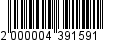 ПриложениеУТВЕРЖДЕНпостановлениемадминистрации от ______________ № ________График работы специально оборудованного передвижного пункта приема отходов__________________ДатаНаселенный пунктАдресВремя10.06.2018г.ВсеволожскВсеволожский пр., д. 72 (ж/д ст. Всеволожская)11.00-12.0023.06.2018г.ВсеволожскВсеволожский пр., д. 72 (ж/д ст. Всеволожская)11.00-12.0001.07.2018г.ВсеволожскВсеволожский пр., д. 72 (ж/д ст. Всеволожская)11.00-12.0014.07.2018г.ВсеволожскВсеволожский пр., д. 72 (ж/д ст. Всеволожская)11.00-12.0022.07.2018г.ВсеволожскВсеволожский пр., д. 72 (ж/д ст. Всеволожская)11.00-12.0004.08.2018г.ВсеволожскВсеволожский пр., д. 72 (ж/д ст. Всеволожская)11.00-12.0012.08.2018г.ВсеволожскВсеволожский пр., д. 72 (ж/д ст. Всеволожская)11.00-12.0025.08.2018г.ВсеволожскВсеволожский пр., д. 72 (ж/д ст. Всеволожская)11.00-12.0002.09.2018‘г.ВсеволожскВсеволожский пр., д. 72 (ж/д ст. Всеволожская)11.00-12.0015.09.2018г.ВсеволожскВсеволожский пр., д. 72 (ж/д ст. Всеволожская)11.00-12.0023.09.2018г.ВсеволожскВсеволожский пр., д. 72 (ж/д ст. Всеволожская)11.00-12.0006.10.2018г.ВсеволожскВсеволожский пр., д. 72 (ж/д ст. Всеволожская)11.00-12.0014.10.2018г.ВсеволожскВсеволожский пр., д. 72 (ж/д ст. Всеволожская)11.00-12.0027.10.2018г.ВсеволожскВсеволожский пр., д. 72 (ж/д ст. Всеволожская)11.00-12.0004.11.2018г.ВсеволожскВсеволожский пр., д. 72 (ж/д ст. Всеволожская)11.00-12.0017.11.2018г.ВсеволожскВсеволожский пр., д. 72 (ж/д ст. Всеволожская)11.00-12.0025.11.2018г.ВсеволожскВсеволожский пр., д. 72 (ж/д ст. Всеволожская)11.00-12.0008.12.2018г.ВсеволожскВсеволожский пр., д. 72 (ж/д ст. Всеволожская)11.00-12.00